Only appropriately trained personnel may operate JCU plant and equipment.  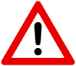 All plant / equipment must be inspected and repairs or maintenance reported immediately.  All controls must be in place prior to startHAZARDS – List all potential hazardsHAZARDS – List all potential hazardsHAZARDS – List all potential hazardsHAZARDS – List all potential hazardsPERSONAL PROTECTIVE EQUIPMENT - The following PPE is necessary to complete the task.  PERSONAL PROTECTIVE EQUIPMENT - The following PPE is necessary to complete the task.  PERSONAL PROTECTIVE EQUIPMENT - The following PPE is necessary to complete the task.  PERSONAL PROTECTIVE EQUIPMENT - The following PPE is necessary to complete the task.  PERSONAL PROTECTIVE EQUIPMENT - The following PPE is necessary to complete the task.  PERSONAL PROTECTIVE EQUIPMENT - The following PPE is necessary to complete the task.  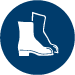 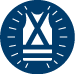 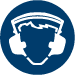 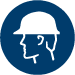 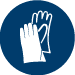 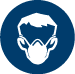 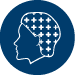 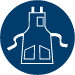 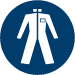 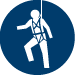 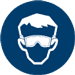 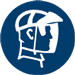 SPECIFIC PERSONAL PROTECTIVE EQUIPMENTIf applicable, list the specific PPE or RPE that is required.  For example:The glove material that is compatible for the chemicals being usedThe appropriate respirator mask to protect against the contaminant type, such as particulate or specific chemicalSafety googles rather than glassesPRE-OPERATIONAL SAFETY CHECKSList all pre-operational safety checks required.  For example:Check all workers have and a wearing required PPEWorkers know their responsibilities / tasks to performOPERATIONAL SAFETY CHECKSDetail the ‘normal’ steps to operate piece of plant / equipment.  Keep detail to a minimum, but be sure to list all major steps to operate safely <can be used to emphasise critical safety points in the process>POST-OPERATIONAL & HOUSEKEEPINGList all housekeeping requirements.  For example:Always de-energise plant when not in useKeep work area clean by placing rubbish in binISOLATION FOR REPAIR & MAINTENANCE List method for de-energising the plant / equipment.  For example:Disconnect hydraulic pump from mainsBleed hydraulic fluid from reservoirREFERENCESDocument resources that can be referenced for further information.  Hyperlink if possible